ZBIERKA  ZÁKONOV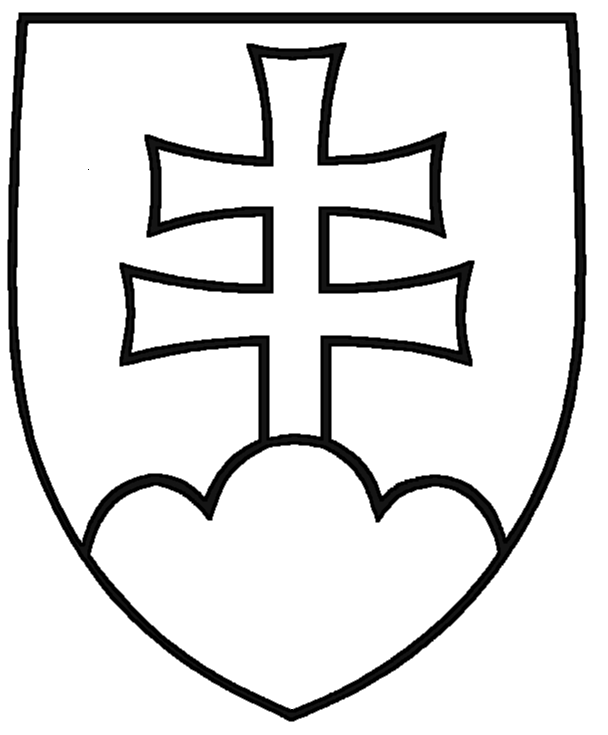 SLOVENSKEJ REPUBLIKYRočník 2019Vyhlásené: 27. 12. 2019				Časová verzia predpisu účinná od: 1. 01. 2023 Obsah dokumentu je právne záväzný.467 ZÁKONz 5. decembra 2019,ktorým sa mení a dopĺňa zákon č. 461/2003 Z. z. o sociálnom poistenív znení neskorších predpisov a ktorým sa menia a dopĺňajú niektoré zákonyNárodná rada Slovenskej republiky sa uzniesla na tomto zákone:Čl. IZákon č. 461/2003 Z. z. o sociálnom poistení v znení zákona č. 551/2003 Z. z., zákona č. 600/2003 Z. z., zákona č. 5/2004 Z. z., zákona č. 43/2004 Z. z., zákona č. 186/2004 Z. z., zákona č. 365/2004 Z. z., zákona č. 391/2004 Z. z., zákona č. 439/2004 Z. z., zákona č. 523/2004 Z. z., zákona č. 721/2004 Z. z., zákona č. 82/2005 Z. z., zákona č. 244/2005 Z. z., zákona č. 351/2005 Z. z., zákona č. 534/2005 Z. z., zákona č. 584/2005 Z. z., zákona č. 310/2006 Z. z., nálezu Ústavného súdu Slovenskej republiky č. 460/2006 Z. z., zákona č. 529/2006 Z. z., uznesenia Ústavného súdu Slovenskej republiky č. 566/2006 Z. z., zákona č. 592/2006 Z. z., zákona č. 677/2006 Z. z., zákona č. 274/2007 Z. z., zákona č. 519/2007 Z. z., zákona č. 555/2007 Z. z., zákona č. 659/2007 Z. z., nálezu Ústavného súdu Slovenskej republiky č. 204/2008 Z. z., zákona č. 434/2008 Z. z., zákona č. 449/2008 Z. z., zákona č. 599/2008 Z. z., zákona č. 108/2009 Z. z., zákona č. 192/2009 Z. z., zákona č. 200/2009 Z. z., zákona č. 285/2009 Z. z., zákona č. 571/2009 Z. z., zákona č. 572/2009 Z. z., zákona č. 52/2010 Z. z., zákona č. 151/2010 Z. z., zákona č. 403/2010 Z. z., zákona č. 543/2010 Z. z., zákona č. 125/2011 Z. z., zákona č. 223/2011 Z. z., zákona č. 250/2011 Z. z., zákona č. 334/2011 Z. z., zákona č. 348/2011 Z. z., zákona č. 521/2011 Z. z., zákona č. 69/2012 Z. z., zákona č. 252/2012 Z. z., zákona č. 413/2012 Z. z., zákona č. 96/2013 Z. z., zákona č. 338/2013 Z. z., zákona č. 352/2013 Z. z., zákona č. 183/2014 Z. z., zákona č. 195/2014 Z. z., zákona č. 204/2014 Z. z., zákona č. 240/2014 Z. z., zákona č. 298/2014 Z. z., zákona č. 25/2015 Z. z., zákona č. 32/2015 Z. z., zákona č. 61/2015 Z. z., zákona č. 77/2015 Z. z., zákona č. 87/2015 Z. z., zákona č. 112/2015 Z. z., zákona č. 140/2015 Z. z., zákona č. 176/2015 Z. z., zákona č. 336/2015 Z. z., zákona č. 378/2015 Z. z., zákona č. 407/2015 Z. z., zákona č. 440/2015 Z. z., zákona č. 125/2016 Z. z., zákona č. 285/2016 Z. z., zákona č. 310/2016 Z. z., zákona č. 355/2016 Z. z., zákona č. 2/2017 Z. z., zákona č. 85/2017 Z. z., zákona č. 184/2017 Z. z., zákona č. 264/2017 Z. z., zákona č. 266/2017 Z. z., zákona č. 279/2017 Z. z., zákona č. 63/2018 Z. z., zákona č. 87/2018 Z. z., zákona č. 177/2018 Z. z., zákona č. 191/2018 Z. z., zákona č. 282/2018 Z. z., zákona č. 314/2018 Z. z., zákona č. 317/2018 Z. z., zákona č. 366/2018 Z. z., zákona č. 368/2018 Z. z., zákona č. 35/2019 Z. z., zákona č. 83/2019 Z. z., zákona 105/2019 Z. z., zákona č. 221/2019 Z. z., zákona č. 225/2019 Z. z., zákona č. 231/2019 Z. z., zákona č. 321/2019 Z. z., zákona č. 381/2019 Z. z., zákona č. 382/2019 Z. z., zákona č. 385/2019 Z. z., zákona č. 390/2019 Z. z., zákona č. 393/2019 Z. z. a zákona č. 466/2019 Z. z. sa mení a dopĺňa takto:V § 19 ods. 2 písm. b) druhom bode sa slová „prvej vete“ nahrádzajú slovami „písm. b) až d)“.V § 26 odseky 3 a 4 znejú:„(3) Zamestnancovi sa prerušuje povinné nemocenské poistenie, povinné dôchodkové poistenie a povinné poistenie v nezamestnanostiodo dňa nasledujúceho po uplynutí 52 týždňov trvania dočasnej pracovnej neschopnosti do jej skončenia,od 15. dňa potreby osobného a celodenného ošetrovania fyzickej osoby uvedenej v § 39 ods. 1 písm. a) prvom bode alebo potreby osobnej a celodennej starostlivosti o dieťa uvedené v § 39 ods. 1 písm. b) do skončenia potreby tohto ošetrovania alebo tejto starostlivosti,od 91. dňa osobného a celodenného ošetrovania fyzickej osoby uvedenej v § 39 ods. 1 písm.a) druhom bode do skončenia tohto ošetrovania.(4) Samostatne zárobkovo činnej osobe sa prerušuje povinné nemocenské poistenie a povinné dôchodkové poistenieodo dňa nasledujúceho po uplynutí 52 týždňov trvania dočasnej pracovnej neschopnosti do jej skončenia,od 15. dňa potreby osobného a celodenného ošetrovania fyzickej osoby uvedenej v § 39 ods. 1 písm. a) prvom bode alebo potreby osobnej a celodennej starostlivosti o dieťa uvedené v § 39 ods. 1 písm. b) do skončenia potreby tohto ošetrovania alebo tejto starostlivosti,od 91. dňa osobného a celodenného ošetrovania fyzickej osoby uvedenej v § 39 ods. 1 písm.a) druhom bode do skončenia tohto ošetrovania,v období, v ktorom má nárok na rodičovský príspevok podľa osobitného predpisu,36) ak podľa svojho vyhlásenia nevykonáva činnosť povinne nemocensky poistenej a povinne dôchodkovo poistenej samostatne zárobkovo činnej osoby,v období trvania dobrovoľnej vojenskej prípravy,35c) ak v tomto období podľa svojho vyhlásenia nevykonáva činnosť povinne nemocensky poistenej a povinne dôchodkovo poistenej samostatne zárobkovo činnej osoby.“.V § 26 sa za odsek 4 vkladá nový odsek 5, ktorý znie:„(5) Ak v tom istom čase súčasne trvajú dôvody podľa odseku 3 alebo odseku 4 písm. a) až c), pre ktoré by sa povinné poistenie prerušilo, povinné poistenie sa prerušuje z dôvodu, pre ktorý sa prerušuje najneskôr.“.Doterajší odsek 5 sa označuje ako odsek 6.V § 39 ods. 1 písmeno a) znie:„a) ošetruje chorého príbuzného v priamom rade, choré dieťa, ktoré nie je príbuzný v priamom rade, chorého súrodenca, chorého manžela, chorú manželku alebo chorého rodiča manžela alebo manželky, ktorého zdravotný stav podľa potvrdenia príslušného lekáranevyhnutne vyžaduje ošetrovanie inou fyzickou osobou alebovyžaduje ošetrovanie inou fyzickou osobou z dôvodu potreby poskytovania osobnej starostlivosti v prirodzenom prostredí osoby,50b) ak neprejavil písomný nesúhlas s vykonávaním ošetrovania poistencom, alebo“.Poznámka pod čiarou k odkazu 50b znie:„50b) § 12b zákona č. 576/2004 Z. z. o zdravotnej starostlivosti, službách súvisiacich s poskytovaním zdravotnej starostlivosti a o zmene a doplnení niektorých zákonov v znení zákona č. 467/2019 Z. z.“.§ 39 sa dopĺňa odsekom 4, ktorý znie:„(4) Ak v tom istom prípade dôjde k opätovnému prevzatiu ošetrovania fyzickej osoby uvedenej v odseku 1 písm. a) druhom bode tým istým poistencom, podmienky nároku na ošetrovné podľa odseku 1 písm. a) druhého bodu sa posudzujú ku dňu prvého prevzatia. Poistenec môže prevziať ošetrovanie fyzickej osoby uvedenej v odseku 1 písm. a) druhom bode v tom istom prípade od iného poistenca najskôr po uplynutí 30 dní od predchádzajúceho prevzatia; to neplatí, ak poistenec nemôže pokračovať v ošetrovaní fyzickej osoby uvedenej v odseku 1 písm. a) druhom bode z dôvodu, že mu to podľa lekárskeho posudku neumožňuje jeho nepriaznivý zdravotný stav.“.V § 42 sa vypúšťajú slová ,,a zaniká dňom skončenia potreby osobného a celodenného ošetrovania alebo potreby osobnej a celodennej starostlivosti, najneskôr uplynutím desiateho dňa“ a na konci sa pripája táto veta: „Nárok na ošetrovné zaniká dňom skončenia potreby osobného a celodenného ošetrovania fyzickej osoby uvedenej v § 39 ods. 1 písm. a) alebo potreby osobnej a celodennej starostlivosti o dieťa uvedené v § 39 ods. 1 písm. b), najneskôr uplynutím14 dní od vzniku potreby osobného a celodenného ošetrovania alebo potreby osobnej a celodennej starostlivosti, ak nárok na ošetrovné vznikol podľa § 39 ods. 1 písm. a) prvého bodu alebo § 39 ods. 1 písm. b), alebo90 dní trvania nároku na výplatu ošetrovného v úhrne všetkým poistencom, ak nárok na ošetrovné vznikol podľa § 39 ods. 1 písm. a) druhého bodu.“.V § 43 ods. 2 sa za slová „písm. a)“ vkladajú slová ,,prvom bode“ a na konci sa pripájajú tieto vety: ,,Ošetrovné sa vyplatí za to isté obdobie osobného a celodenného ošetrovania jednej fyzickej osoby alebo viac fyzických osôb uvedených v § 39 ods. 1 písm. a) druhom bode len raz a len jednému poistencovi. Ošetrovné, na ktoré vznikol nárok z dôvodu osobného a celodenného ošetrovania tej istej fyzickej osoby uvedenej v § 39 ods. 1 písm. a) druhom bode, sa za obdobie 12 mesiacov od vzniku prvého nároku na výplatu tohto ošetrovného v tomto období vyplatí v úhrne všetkým poistencom najviac za 90 dní. Poistenec nemá nárok na výplatu ošetrovného podľa § 39 ods. 1 písm. a) druhého bodu za dni, počas ktorých má nárok na výplatu ošetrovného podľa § 39 ods. 1 písm. a) prvého bodu.“.V § 54 ods. 9 a § 57 ods. 1 písm. c) sa slová ,,ods. 5“ nahrádzajú slovami ,,ods. 6“.V § 54 ods. 10 písm. a) štvrtý bod znie:„4. trvá4a. potreba osobného a celodenného ošetrovania fyzickej osoby uvedenej v § 39 ods. 1 písm. a) prvom bode alebo potreba osobnej a celodennej starostlivosti o dieťa uvedené v § 39 ods. 1 písm. b) zamestnancom do skončenia potreby tohto ošetrovania alebo tejto starostlivosti, najdlhšie do 14. dňa potreby tohto ošetrovania alebo tejto starostlivosti,4b. osobné a celodenné ošetrovanie fyzickej osoby uvedenej v § 39 ods. 1 písm. a) druhom bode zamestnancom do skončenia tohto ošetrovania, najdlhšie do 90. dňa tohto ošetrovania alebo“.V § 82b odsek 4 znie:„(4) Obdobie dôchodkového poistenia na účely minimálneho dôchodku jeobdobie dôchodkového poistenia,obdobie, ktoré sa pripočítalo k obdobiu dôchodkového poistenia na určenie sumy invalidného dôchodku,obdobie podľa písmen a) a b) získané v cudzine.“.V § 140 ods. 1 písm. b) sa za slová „písm. a)“ vkladajú slová „prvom bode“ a slovo „desiateho“ sa nahrádza slovom „14.“.V § 140 sa odsek 1 dopĺňa písmenom c), ktoré znie:„c) od prvého dňa osobného a celodenného ošetrovania fyzickej osoby uvedenej v § 39 ods. 1 písm. a) druhom bode do skončenia tohto ošetrovania, najdlhšie do 90. dňa tohto ošetrovania.“.V § 140 ods. 1 písm. c) sa za slová „písm. a)“ vkladajú slová „prvom bode“ a slovo „desiateho“ sa nahrádza slovom „14.“.V § 140 sa odsek 1 dopĺňa písmenom d), ktoré znie:„d) prvého dňa osobného a celodenného ošetrovania fyzickej osoby uvedenej v § 39 ods. 1písm. a) druhom bode do skončenia tohto ošetrovania, najdlhšie do 90. dňa tohto ošetrovania.“.Za § 293eo sa vkladá § 293ep, ktorý vrátane nadpisu znie:„§ 293epPrechodné ustanovenie k úpravám účinným od 1. apríla 2021Ak potreba osobného a celodenného ošetrovania fyzickej osoby uvedenej v § 39 ods. 1 písm. a) podľa tohto zákona v znení účinnom do 31. marca 2021 alebo potreba osobnej a celodennej starostlivosti o dieťa uvedené v § 39 ods. 1 písm. b) vznikla pred 1. aprílom 2021 a trvá aj po 31. marci 2021, prerušenie povinného nemocenského poistenia, povinného dôchodkového poistenia a povinného poistenia v nezamestnanosti zamestnanca alebo povinného nemocenského poistenia a povinného dôchodkového poistenia samostatne zárobkovo činnej osoby z dôvodu potreby tohto ošetrovania alebo potreby tejto starostlivosti a vylúčenie povinnosti platiť poistné z dôvodu potreby tohto ošetrovania alebo potreby tejto starostlivosti sa posudzuje podľa tohto zákona v znení účinnom do 31. marca 2021.“.Čl. IIZákon č. 576/2004 Z. z. o zdravotnej starostlivosti, službách súvisiacich s poskytovaním zdravotnej starostlivosti a o zmene a doplnení niektorých zákonov v znení zákona č. 82/2005 Z. z., zákona č. 350/2005 Z. z., zákona č. 538/2005 Z. z., zákona č. 660/2005 Z. z., zákona č. 282/2006 Z. z., zákona č. 518/2007 Z. z., zákona č. 662/2007 Z. z., zákona č. 489/2008 Z. z., zákona č. 192/2009 Z. z., zákona č. 345/2009 Z. z., zákona č. 132/2010 Z. z., zákona č. 133/2010 Z. z., zákona č. 34/2011 Z. z., zákona č. 172/2011 Z. z., zákona č. 313/2012 Z. z., zákona č. 345/2012 Z. z., zákona č. 41/2013 Z. z., zákona č. 153/2013 Z. z., zákona č. 160/2013 Z. z., zákona č. 220/2013 Z. z., zákona č. 365/2013 Z. z., zákona č. 185/2014 Z. z., zákona č. 204/2014 Z. z., zákona č. 53/2015 Z. z., zákona č. 77/2015 Z. z., zákona č. 378/2015 Z. z., zákona č. 422/2015 Z. z., zákona č. 428/2015 Z. z., zákona č. 125/2016 Z. z., zákona č. 167/2016 Z. z., zákona č. 317/2016 Z. z., zákona č. 386/2016 Z. z., zákona č. 257/2017 Z. z., zákona č. 351/2017 Z. z., zákona č. 61/2018 Z. z., zákona č. 87/2018 Z. z., zákona č. 109/2018 Z. z., zákona č. 156/2018 Z. z., zákona č. 192/2018 Z. z., zákona č. 287/2018 Z. z., zákona č. 374/2018 Z. z., zákona č. 139/2019 Z. z., zákona č. 231/2019 Z. z., zákona č. 383/2019Z. z. a zákona č. 398/2019 Z. z. sa mení a dopĺňa takto:V § 8 ods. 5 písm. a) sa za slová „detská psychiatria,“ vkladajú slová „v špecializačnom odbore klinická psychológia,“.V § 12a sa za odsek 1 vkladá nový odsek 2, ktorý znie:„(2) Lekár podľa odseku 1 písm. b) uzná dočasnú pracovnú neschopnosť aj sprievodcovi osoby v ústavnej starostlivosti podľa § 15, ak sprevádza maloleté dieťa. Ak pri dočasnej pracovnej neschopnosti uznanej podľa prvej vety je po prepustení maloletého dieťaťa zo zdravotníckeho zariadenia ústavnej starostlivosti v tom istom prípade plánovaná ďalšia ústavná starostlivosť, ošetrujúci lekár podľa odseku 1 dočasnú pracovnú neschopnosť neukončuje.“. Doterajšie odseky 2 až 15 sa označujú ako odseky 3 až 16.V § 12a ods. 5 sa slová „odsekoch 14 a 15“ nahrádzajú slovami „odsekoch 15 a 16“.V § 12a ods. 6 sa na konci pripája čiarka a tieto slová: „ak nejde o osobu, ktorej sa poskytuje osobná starostlivosť v prirodzenom prostredí osoby podľa § 12b.“.V § 12a ods. 13 a 14 sa slová „odsekov 10 a 11“ nahrádzajú slovami „odsekov 11 a 12“.V § 12a ods. 15 sa slová „odseku 15“ nahrádzajú slovami „odseku 16“.V § 12a ods. 16 sa slová „odseku 14“ nahrádzajú slovami „odseku 15“.Za § 12a sa vkladá § 12b, ktorý vrátane nadpisu znie:„§ 12bOsobná starostlivosť v prirodzenom prostredí osobyOsobná starostlivosť v prirodzenom prostredí osoby je osobná a celodenná starostlivosť blízkej osoby o chorého príbuzného (ďalej len „chorá osoba“), ktorého zdravotný stav podľa potvrdenia príslušného lekára (odsek 2) nevyhnutne vyžaduje poskytovanie osobnej starostlivosti v prirodzenom prostredí osoby (ďalej len „osobná starostlivosť“). Počas osobnej starostlivosti sa môže chorej osobe poskytovať v jej prirodzenom prostredí aj domáca starostlivosť (§ 8 ods. 1 druhá veta a ods. 10).Potrebu osobnej starostlivosti chorej osobe posudzuje a rozhoduje o nej príslušný ošetrujúci lekár, ktorým jelekár zdravotníckeho zariadenia ústavnej starostlivosti určený poskytovateľom, ak u chorej osoby došlo k závažnej poruche zdravia, ktorá si vyžiadala hospitalizáciu, pri ktorej bola poskytovaná zdravotná starostlivosť v rozsahu najmenej päť po sebe nasledujúcich dní, ak je predpoklad, že jej zdravotný stav bezprostredne po prepustení zo zdravotníckeho zariadenia ústavnej starostlivosti do prirodzeného prostredia bude nevyhnutne vyžadovať poskytovanie osobnej starostlivosti počas najmenej 30 dní; na účely splnenia podmienky päť po sebe nasledujúcich dní hospitalizácie sa za deň hospitalizácie považuje aj deň prijatia do zdravotníckeho zariadenia ústavnej starostlivosti a deň prepustenia z takéhoto zariadenia,lekár so špecializáciou v špecializačnom odbore paliatívna medicína, klinická onkológia, geriatria, vnútorné lekárstvo, gastroenterológia, hematológia a transfúziológia, hepatológia, kardiológia, nefrológia, neurológia, pneumológia a ftizeológia, reumatológia, gynekológia, anestéziológia a intenzívna medicína, algeziológia, chirurgia, ortopédia, úrazová chirurgia alebo pediatria, ak chorá osoba je v štádiu ochorenia na konci života alebo v terminálnom štádiu ochorenia.Ak príslušný ošetrujúci lekár rozhodol o potrebe poskytovania osobnej starostlivosti,vyznačí v prepúšťacej správe indikáciu osobnej starostlivosti, ak ide o lekára podľa odseku 2 písm. a),potvrdí vznik potreby poskytovania osobnej starostlivosti a prvé poskytovanie osobnej starostlivosti na predpísanom tlačive podľa osobitného predpisu14a) osobe, ktorá bude poskytovať osobnú starostlivosť chorej osobe,najneskôr v deň prepustenia chorej osoby zo zdravotníckeho zariadenia ústavnej starostlivosti, ak o potrebe poskytovania osobnej starostlivosti rozhodol lekár uvedený v odseku 2 písm. a), alebov deň, keď zistil potrebu poskytovania osobnej starostlivosti chorej osobe, ak o potrebe poskytovania osobnej starostlivosti rozhodol lekár uvedený v odseku 2 písm. b),oznámi skutočnosti podľa písmena b) všeobecnému lekárovi.Všeobecný lekárna predpísanom tlačive14a) potvrdzujeprerušenie a ukončenie poskytovania osobnej starostlivosti,vznik druhého a ďalšieho poskytovania osobnej starostlivosti,trvanie poskytovania osobnej starostlivosti k poslednému dňu kalendárneho mesiaca aukončenie potreby poskytovania osobnej starostlivosti,určuje termín, kedy je chorá osoba povinná dostaviť sa na kontrolu potreby poskytovania osobnej starostlivosti, ak to charakter choroby vyžaduje a umožňuje, a na tento účel ho predvoláva na kontrolu; ak charakter choroby neumožňuje chorej osobe dostaviť sa na kontrolu k všeobecnému lekárovi, kontrolu vykoná všeobecný lekár u pacienta v jeho prirodzenom prostredí,zaznamenáva v zdravotnej dokumentácii potrebu poskytovania osobnej starostlivosti,poskytuje súčinnosť Sociálnej poisťovni pri kontrole posudzovania potreby poskytovania osobnej starostlivosti v sporných prípadoch.Osoba, ktorej príslušný ošetrujúci lekár podľa odseku 3 alebo všeobecný lekár potvrdil poskytovanie osobnej starostlivosti, je povinná do siedmich pracovných dní oznámiť všeobecnému lekárovi začiatok a ukončenie poskytovania ústavnej starostlivosti chorej osobe.Chorá osoba, ktorej sa poskytuje osobná starostlivosť, je povinná dostaviť sa k všeobecnému lekárovi v určený deň na kontrolu, ak to charakter choroby vyžaduje a umožňuje. Ak sa na kontrolu bezdôvodne nedostaví, všeobecný lekár ukončí týmto dňom potrebu poskytovania osobnej starostlivosti.Ak počas trvania potreby osobnej starostlivosti dôjde k opätovnej hospitalizácii z toho istého dôvodu a je predpoklad, že potreba poskytovania osobnej starostlivosti bude z toho istého dôvodu trvať aj po ukončení hospitalizácie, potreba poskytovania osobnej starostlivosti sa neukončí.“.9. V § 19 ods. 2 písm. f) sa za slovo „neschopnosti,“ vkladajú slová „údaje o osobnej starostlivosti,“.Čl. IIIZákon č. 578/2004 Z. z. o poskytovateľoch zdravotnej starostlivosti, zdravotníckych pracovníkoch, stavovských organizáciách v zdravotníctve a o zmene a doplnení niektorých zákonov v znení zákona č. 720/2004 Z. z., zákona č. 351/2005 Z. z., zákona č. 538/2005 Z. z., zákona č. 282/2006 Z. z., zákona č. 527/2006 Z. z., zákona č. 673/2006 Z. z., zákona č. 272/2007 Z. z., zákona č. 330/2007 Z. z., zákona č. 464/2007 Z. z., zákona č. 653/2007 Z. z., zákona č. 284/2008 Z. z., zákona č. 447/2008 Z. z., zákona č. 461/2008 Z. z., zákona č. 560/2008 Z. z., zákona č. 192/2009 Z. z., zákona č. 214/2009 Z. z., zákona č. 8/2010 Z. z., zákona č. 133/2010 Z. z., zákona č. 34/2011 Z. z., zákona č. 250/2011 Z. z., zákona č. 362/2011 Z. z., zákona č. 390/2011 Z. z., zákona č. 512/2011 Z. z., nálezu Ústavného súdu Slovenskej republiky č. 5/2012 Z. z., zákona č. 185/2012 Z. z., zákona č. 313/2012 Z. z., zákona č. 324/2012 Z. z., zákona č. 41/2013 Z. z., zákona č. 153/2013 Z. z., zákona č. 204/2013 Z. z., zákona č. 220/2013 Z. z., zákona č. 365/2013 Z. z., zákona č. 185/2014 Z. z., zákona č. 333/2014 Z. z., zákona č. 53/2015 Z. z., zákona č. 77/2015 Z. z., zákona č. 393/2015 Z. z., zákona č. 422/2015 Z. z., zákona č. 428/2015 Z. z., zákona č. 91/2016 Z. z., zákona č. 125/2016 Z. z., zákona č. 167/2016 Z. z., zákona č. 317/2016 Z. z., zákona č. 356/2016 Z. z., zákona č. 41/2017 Z. z., zákona č. 92/2017 Z. z., zákona č. 257/2017 Z. z., zákona č. 336/2017 Z. z., zákona č. 351/2017 Z. z., zákona č. 4/2018 Z. z., zákona č. 87/2018 Z. z., zákona č. 109/2018 Z. z., zákona č. 156/2018 Z. z., zákona č. 177/2018 Z. z., zákona č. 192/2018 Z. z., zákona č. 270/2018 Z. z., zákona č. 351/2018 Z. z., zákona č. 374/2018 Z. z., zákona č. 139/2019 Z. z., zákona č. 212/2019 Z. z., zákona č. 231/2019 Z. z., zákona č. 383/2019 Z. z. a zákona č. 398/2019 Z. z. sa mení a dopĺňa takto:V § 79 sa odsek 1 dopĺňa písmenom be), ktoré znie:„be) plniť povinnosti v súvislosti s dočasnou pracovnou neschopnosťou alebo osobnou starostlivosťou v prirodzenom prostredí osoby podľa osobitného predpisu.55jawf)“.Poznámka pod čiarou k odkazu 55jawf znie:„55jawf) § 233 ods. 2 zákona č. 461/2003 Z. z. v znení neskorších predpisov.§ 12a a 12b zákona č. 576/2004 Z. z. v znení zákona č. 467/2019 Z. z.“.V § 82 ods. 1 písm. b) sa slová „ag) a ai)“ nahrádzajú slovami „ag), ai) a be)“.Čl. IVZákon č. 580/2004 Z. z. o zdravotnom poistení a o zmene a doplnení zákona č. 95/2002 Z. z. o poisťovníctve a o zmene a doplnení niektorých zákonov v znení zákona č. 718/2004 Z. z., zákona č. 305/2005 Z. z., zákona č. 352/2005 Z. z., zákona č. 660/2005 Z. z., zákona č. 282/2006 Z. z., zákona č. 522/2006 Z. z., zákona č. 673/2006 Z. z., zákona č. 358/2007 Z. z., zákona č. 518/2007 Z. z., zákona č. 530/2007 Z. z., zákona č. 594/2007 Z. z., zákona č. 461/2008 Z. z., zákona č. 581/2008 Z. z., zákona č. 108/2009 Z. z., zákona č. 192/2009 Z. z., zákona č. 533/2009 Z. z., zákona č. 121/2010 Z. z., zákona č. 136/2010 Z. z., zákona č. 151/2010 Z. z., zákona č. 499/2010 Z. z., zákona č. 133/2011 Z. z., zákona č. 250/2011 Z. z., zákona č. 185/2012 Z. z., zákona č. 252/2012 Z. z., zákona č. 395/2012 Z. z., zákona č. 421/2012 Z. z., zákona č. 41/2013 Z. z., zákona č. 153/2013 Z. z., zákona č. 220/2013 Z. z., zákona č. 338/2013 Z. z., zákona č. 463/2013 Z. z., zákona č. 185/2014 Z. z., zákona č. 364/2014 Z. z., zákona č. 77/2015 Z. z., zákona č. 148/2015 Z. z., zákona č. 253/2015 Z. z., zákona č. 265/2015 Z. z., zákona č. 336/2015 Z. z., zákona č. 378/2015 Z. z., zákona č. 428/2015 Z. z., zákona č. 429/2015 Z. z., zákona č. 125/2016 Z. z., zákona č. 167/2016 Z. z., zákona č. 286/2016 Z. z., zákona č. 341/2016 Z. z., zákona č. 356/2016 Z. z., zákona č. 41/2017 Z. z., zákona č. 238/2017 Z. z., zákona č. 256/2017 Z. z., zákona č. 351/2017 Z. z., zákona č. 63/2018 Z. z., zákona č. 156/2018 Z. z., zákona č. 351/2018 Z. z., zákona č. 366/2018 Z. z., zákona č. 376/2018 Z. z., zákona č. 83/2019 Z. z., zákona č. 139/2019 Z. z., zákona č. 221/2019Z. z., zákona č. 231/2019 Z. z., zákona č. 310/2019 Z. z., zákona č. 321/2019 Z. z. a zákona č. 343/2019 Z. z. sa mení takto: 1. V § 11 ods. 7 písmeno m) znie:„m) fyzickú osobu,ktorá poberá náhradu príjmu, nemocenské, ošetrovné alebo materské podľa osobitného predpisu,41)ktorej zanikol nárok na nemocenské po uplynutí podporného obdobia podľa osobitného predpisu42) a ktorej trvá dočasná pracovná neschopnosť,ktorej zanikol nárok na ošetrovné po uplynutí 14. dňa ošetrovania alebo starostlivosti podľa osobitného predpisu43) a ktorá vykonáva ošetrovanie alebo starostlivosť aj po tomto dni,ktorej zanikol nárok na ošetrovné po uplynutí 90. dňa osobnej starostlivosti podľa osobitného predpisu44) a ktorá vykonáva domácu starostlivosť aj po tomto dni,ktorej trvá dočasná pracovná neschopnosť podľa osobitného predpisu,44a) potreba ošetrovania alebo starostlivosti podľa osobitného predpisu,41) ktorá je tehotná alebo sa stará o narodené dieťa a ktorej nevznikol nárok na nemocenské, ošetrovné alebo materské podľa osobitného predpisu41) z dôvodu, že ku dňu vzniku skutočnosti rozhodujúcej pre vznik nároku na túto dávku bola zamestnancom, za ktorého je platiteľom poistného štát podľa písmena v) alebo sa na ňu vzťahuje osobitný predpis44b) aleboktorej trvá dočasná pracovná neschopnosť, má vystavené potvrdenie o dočasnej pracovnej neschopnosti a bola vyradená z evidencie uchádzačov o zamestnanie podľa osobitného predpisu,44c)“.Poznámky pod čiarou k odkazom 41až 44c znejú:„41) Zákon č. 461/2003 Z. z. v znení neskorších predpisov.Zákon č. 462/2003 Z. z. o náhrade príjmu pri dočasnej pracovnej neschopnosti zamestnanca a o zmene a doplnení niektorých zákonov v znení neskorších predpisov.§ 34 zákona č. 461/2003 Z. z. v znení neskorších predpisov.§ 42 písm. a) zákona č. 461/2003 Z. z. v znení neskorších predpisov.§ 42 písm. b) zákona č. 461/2003 Z. z.. v znení neskorších predpisov.§ 12a alebo § 12b zákona č. 576/2004 Z. z. v znení zákona č. 467/2019 Z. z.44a) § 12a alebo § 12b zákona č. 576/2004 Z. z. v znení zákona č. 467/2019 Z. z.44b) § 4 ods. 1 písm. d) zákona č. 461/2003 Z. z. v znení neskorších predpisov.44c) § 36 ods. 1 písm. u) zákona č. 5/2004 Z. z. v znení zákona č. 376/2018 Z. z.“.V § 29b ods. 12 sa slovo „piateho“ nahrádza slovom „šiesteho“.V § 29b ods. 13 sa slovo „tretieho“ nahrádza slovom „štvrtého“.Čl. VTento zákon nadobúda účinnosť 1. januára 2020 okrem čl. II a III, ktoré nadobúdajú účinnosť 1. januára 2021, čl. I bodov 1 až 8, 11, 12 a 15 a čl. IV, ktoré nadobúdajú účinnosť 1. apríla 2021, a čl. I bodov 9, 13 a 14, ktoré nadobúdajú účinnosť 1. januára 2023.Zuzana Čaputová v. r.Andrej Danko v. r.Peter Pellegrini v. r. Strana 9	467/2019 Z. z.Vydavateľ Zbierky zákonov Slovenskej republiky, správca obsahu a prevádzkovateľ právneho a informačného portálu Slov-Lex dostupného na webovom sídle www.slov-lex.sk jeÚrad vlády Slovenskej republiky, Námestie slobody 1, 813 70 Bratislava, tel.: 02 888 91 131, e-mail: helpdesk@slov-lex.sk.